Макроэкономика. Основные понятия.(Шпаргалка)Система макроэкономических показателей.Для численного описания макроэкономических процессов используются специальные показатели. Это - высокоагрегированные показатели, отражающие ситуацию в экономике в целом, которые рассчитываются на основе более детализированных показателей, получаемых, в свою очередь, из статистических данных. Далее мы рассмотрим две группы таких показателей.Объемно-стоимостные показатели.Эти показатели отражают изменения, происходящие в объеме произведенной в данной стране продукции и структуре ее распределения по основным направлениям использования.Поскольку суммирование разнородной (по физическим единицам измерения и целям использования) продукции возможно только в стоимостном выражении, значения таких показателей будут сильно зависеть от рассматриваемых цен. Различают три вида цен, используемых для расчета объемно-стоимостных показателей:а) текущие цены, т.е. цены, в которых осуществлялись товарные операции, отраженные в статистических данных, и на основе которых рассчитывались показатели;б) сопоставимые цены, т.е. цены, приведенные к определенному моменту времени и зафиксированные на этом уровне;в) условные цены, т.е. цены, приведенные в условных денежных единицах и соотнесенные с ценами на данную продукцию (или ее аналог) на мировом рынке.Объемно-стоимостные показатели, рассчитанные в текущих ценах, еще называются номинальными, а рассчитанные в сопоставимых (или условных) ценах - реальными. Сравнение объемно-стоимостных показателей, относящихся к различным моментам времени, возможно только в случае применения сопоставимых или условных цен, а относящихся к различным государствам - только в случае применения условных цен.Основными макроэкономическими объемно-стоимостными показателями являются:а) национальное богатство - совокупность материальных ценностей, природных и трудовых ресурсов, прочих экономических факторов в данной стране в заданный момент времени. В связи со сложностью денежного выражения некоторых его составляющих (например, интеллектуального потенциала населения) величина национального богатства вычисляется весьма приближенно;б) совокупный общественный продукт (СОП) - совокупность всевозможных товаров и платных услуг, произведенных в данной стране в данный момент времени и отраженных в официальной экономической статистике. Следует отметить, что величина совокупного общественного продукта не отражает однозначно уровень жизни, поскольку часть СОП тратится на чисто производственные цели. В результате возникает проблема двойного зачета стоимости, когда, например, стоимость произведенных шин учитывается в СОП дважды - как часть произведенной продукции нефтехимической промышленности и как часть стоимости автомобилей, на которые установлены эти шины. В результате при всех прочих равных условиях СОП будет большим у той страны, экономике которой присущи более длинные производственно-технологические цепочки. Наконец, при вычислении величины СОП возникает неоднозначность, связанная с учетом стоимости продукции внутрипроизводственного назначения, обычно не отраженной в экономической статистике. Поэтому для оценки экономического потенциала страны чаще используют такой показатель, как валовой национальный продукт;в) валовой национальный продукт (ВНП) - это СОП за вычетом промежуточного потребления, т.е. стоимости товаров и услуг, использованных в производственных целях в качестве сырья, полуфабрикатов и комплектующих, энергетических ресурсов и других производственных факторов разового использования, передающих всю свою стоимость вновь произведенному товару. При определении величины ВНП уже не происходит двойного зачета стоимости, но в эту величину еще входят некоторые компоненты производственного характера;г) конечный или чистый продукт (КП)- это величина ВНП, из которой полностью исключены производственные материальные затраты, такие, как амортизационные отчисления, т.е. затраты на обновление и ремонт изношенных основных производственных фондов. Согласно принятой в странах с рыночной экономикой методологии из величины ВНП при вычислении КП также исключают платежи по косвенным налогам (акцизные сборы и др.), поскольку они служат источником финансирования государственных субсидий, покрывающих часть ранее сделанных фактических материальных затрат. КП представляет собой, во-первых, объем товаров и услуг, использованных для потребления, инвестиций и возмещения непредвиденных расходов (например, устранение последствий стихии), во-вторых, вновь созданную в ходе внутриэкономической деятельности стоимость;д) национальный доход (НД) - это совокупный доход всех субъектов экономики (производителей, потребителей) данной страны. Различаютпроизведенный НД, полученный в результате внутриэкономической деятельности, распределенный НД, в состав, которого также включены доходы (или убытки, со знаком минус) от экспорта, импорта и прочих внешнеэкономических операций. В соответствии с законом стоимости величина произведенного НД должна примерно совпадать с КП, но точного равенства может и не быть, поскольку данный закон, как и все другие экономические законы, является "законом тенденций".Распределенный НД разделяется на:1) фонд потребления (ФП), в который включается как личное, так и общественное потребление. К последнему относятся, в частности, расходы на оборону, охрану общественного порядка, фундаментальную науку, бесплатные программы образования, здравоохранения и др.;2) фонд накопления (ФН), в котором учитывается накопление, как основных производственных фондов, так и оборотных средств;3) фонд возмещения (ФВ), в который, кроме прямых затрат по возмещению, также обычно включают страховые платежи. Конечный продукт представляет собой пример макроэкономического показателя, рассчитанного в категориях затрат, а национальный доход - пример показателя, рассчитанного в категориях доходов. Это - два основных способа расчета макроэкономических показателей.Примером еще одного показателя, обычно рассчитываемого в категориях доходов, является валовой внутренний продукт.Валовый внутренний продукт (ВВП) -это сумма оплаты труда (ОТ), чистой прибыли (ЧП), потребления основного капитала (ПК) и сальдо между косвенными налогами и субсидиями (СКН).Чистая прибыль включает смешанный доход малых предприятий без четко выраженного фонда оплаты труда. ОТ включает и социальные платежи. ПК - аналог АО.Сальдо косвенных налогов и субсидий - это разница между уплаченными налогами и полученными субсидиями.Различают косвенные налоги:на производство, начисляемые в зависимости от видов производственной деятельности или от объема используемых производственных факторов многократного применения и налоги на продукты и импорт, начисляемые в зависимости от объемов производства и промежуточного потребления. Примеры налогов на производство:начисления на фонд оплаты труда, плата за природоиспользование. Примеры налогов на продукты и импорт:НДС, акцизы, таможенные пошлины. Аналогичная классификация существует и для субсидий.Сумма ОТ, ПК, ЧП и сальдо налогов (и субсидий) на производство называется валовой добавленной стоимостью (ВДС).ВВП широко применяется в макроэкономических исследованиях, поскольку все данные для его расчета могут быть получены из налоговой документации, что обуславливает их полноту и достоверность.Внешнеэкономическую деятельность характеризуют такие показатели:экспорт, импорт, экспортно-импортное сальдо сальдо внешнеэкономического платежного баланса. В заключении остановимся на объемно-стоимостных показателях, характеризующих сферу денежного обращения. Прежде всего, это – масса наличных денег (М0), т.е. совокупный номинал банкнот, купюр и других банковских документов многократного пользования, выполняющих функции универсального платежного средства и находящихся в свободном обращении. Если к этой величине добавить сумму вкладов до востребования, кредитных резервов банков, а также денежные суммы, находящиеся в процессе перевода со счета на счет (т.е. всевозможные свободные безналичные деньги), то получим так называемую узкую массу денег в обращении, обозначаемую обычно, М1.Если к М1 добавить срочные вклады с не истекшим сроком депозитного договора и иностранную валюту (наличную и безналичную), находящиеся в обращении в пределах данной страны, то получим широкую массу денег в обращении, обозначаемую М2. Общий номинал всевозможных ценных бумаг, имеющих ограниченное применение в качестве платежных средств (т.н. псевдоденег - векселей, облигаций гос. займов и др.), добавленный к М2, даст массу денег М3.Для анализа динамики перечисленных объемно-стоимостных показателей по ним вычисляются темпы роста и прироста.Темпами роста показателя называется отношение его значения для текущего временного периода к значению в базовом периоде.Темпами прироста называется отношение разницы значений показателя для текущего базового периодов к значению в базовом периоде.Обычно темпы роста и прироста выражаются в процентах.Показатели уровня и динамики цен.Наиболее распространенным показателем стоимости жизни является индекс потребительских цен, рассчитываемый на основе так называемой потребительской корзины.Под потребительской корзиной понимают набор товаров и услуг, необходимых среднему потребителю для удовлетворения его насущных потребностей в еде, товарах первой необходимости, жилье, транспорте и т.д.Индекс потребительских цен вычисляется как отношение стоимости потребительской корзины для текущего момента времени к ее стоимости для базового момента времени.Следует отметить, что в зависимости от учета разницы в ценах в отдельных магазинах и других торговых учреждениях, а также в зависимости от определения величины и структуры потребительской корзины значение индекса потребительских цен может быть вычислено по-разному. Поэтому, приводя этот показатель, следует указать методику, по которой он был рассчитан. Наиболее часто для этого употребляется методика МВФ.Общие изменения уровня цен характеризуют такжеиндекс оптовых цен, индекс розничных цен. Индекс оптовых цен вычисляется как отношение стоимости всех реализованных через оптовую торговлю в текущем периоде товаров и услуг, выраженной в действующих оптовых ценах, к стоимости тех же товаров и услуг, выраженной в оптовых ценах базового периода.Индекс розничных цен определяется как отношение стоимости всех товаров и услуг, реализованных через розничную торговлю, выраженной в действующих розничных ценах, к стоимости тех же товаров и услуг, выраженной в розничных ценах базового периода.Наиболее агрегированным показателем уровня цен является взвешенный индекс цен (wholesale index, дефлятор). Он определяется как отношение стоимости всех реализованных товаров и услуг (как через оптовую, так и через розничную торговлю), выраженной в соответствующих ценах реализации, к стоимости тех же товаров и услуг (с учетом фактического способа их реализации), выраженной в ценах реализации базового периода.Для разрешения частных проблем, возникающих при расчете взвешенного индекса цен, разработан ряд методик. Общепринятой является методика МВФ.Кроме перечисленных, в качестве показателей уровня цен применяется ряд других показателей, также являющихся индексами цен и отличающихся характером учитываемых в них отдельных видов товаров и услуг и цен на них.Типы экономических циклов.В экономической теории известно несколько типов экономических циклов, которые называют волнами: циклы Н.Д. Кондратьева (50-60 лет) – «длинные волны»;циклы С. Кузнеца (18-25 лет);циклы К. Жугляра (10 лет);циклы Дж. Китчина (2 года 4 месяца). Краткосрочные циклы принято называть циклами Китчина, посвятившего этой проблеме свою работу в 1923 году. Китчин связывал продолжительность цикла, которую он принимал равной трем годам и четырем месяцам, с колебаниями мировых запасов золота. Однако, в настоящее время подобное объяснение причин краткосрочного цикла может удовлетворить очень немногих. Большинство современных экономистов, поддерживающих идею существования краткосрочных экономических циклов, склонно рассматривать их лишь как неотъемлемую часть общей циклической системы, основу которой составляют среднесрочные экономические циклы, получившие название циклов Жугляра, по имени французского экономиста, исследовавшего экономические колебания во второй половине XIX века.Клемент Жугляр рассматривал экономический цикл как закономерное явление, причины которого кроются в сфере денежного обращения, точнее, кредита.Кризис - основную фазу цикла - Жугляр оценивал как оздоровляющий фактор, ведущий к общему снижению цен и ликвидации предприятий, созданных для удовлетворения искусственно разросшегося спроса.Жугляр считал, что повторение всех экономических процессов, вызванных банковской деятельностью, происходит каждые десять лет.Продолжительность цикла Жугляра совпадает с продолжительностью циклов, основную причину которых некоторые экономисты видели в сроках физического износа активной части основных производственных фондов.Следует упомянуть и о так называемых строительных циклах, или циклах С. Кузнеца (американского экономиста). С. Кузнец считал, что колебательные процессы (длительность цикла 15-20 лет) связаны с периодическим обновлением жилищ и определенных типов производственных сооружений.Особое место в разработке теории цикличности принадлежит русскому ученому Н. Д. Кондратьеву. Его исследования охватывают развитие Англии, Франции и США за период 100 – 150 лет. Он обобщил материалы с конца ХVIII в. по таким показателям, как средний уровень товарных цен, процент на капитал, номинальная заработная плата, оборот внешней торговли, добыча и потребление угля, производство чугуна и свинца. В результате исследований он выделил следующие большие циклы (50-60 лет):I цикл с 1787 по 1814г.- повышательная волна, с 1814-1851г. – понижательная волна;II цикл с 1844 по 1875г. - повышательная волна, с 1870 по 1896г.- понижательная волна;III цикл с 1896 по 1920г. – повышательная волна. Наряду с краткосрочными и среднесрочными экономическими циклами существуют большие экономические циклы. Большие экономические циклы не могут быть объяснены случайными причинами. Кондратьев объяснял существование больших экономических циклов тем, что длительность функционирования различных созданных хозяйственных благ неодинакова , Равным образом для их создания требуется различное время и различные средства. Как правило, наиболее длительный период функционирования имеют мосты, дороги, здания и другая инфраструктура. Они же требуют и наибольшего времени и наибольших акккумулированных капиталов для их создания. Большие циклы можно рассматривать как нарушение и восстановление экономического равновесия длительного периода. Основная причина их лежит в механизме накопления, аккумуляции и рассеяния капитала, достаточного для создания новых элементов инфраструктуры. Однако действие этой основной причины усиливается действием вторичных факторов.Начало подъема («повышающая волна») совпадает с моментом, когда накопление достигает такого состояния, при котором становиться возможным рентабельное инвестирование капитала для создания новых основных производственных фондов. Подъем сопровождается осложнениями, вызываемыми промышленным кризисом среднесрочного цикла. Понижение темпа экономической жизни («понижающая волна»), вызванное накапливающейся совокупностью экономических факторов отрицательного характера, в свою очередь обусловливает усиление поисков в области создания совершенной техники и сосредоточение капитала в руках промышленно-финансовых групп. Все это создает предпосылки для нового подъема, и он повторяется вновь, хотя и на новой ступени развития производительных сил.В соответствии с концепцией Кондратьева, начало подъема в новом большом экономическом цикле приходилось на середину 40-х годов, а следующего - на середину 90-х годов.Сущность и измерение экономического роста.Экономический рост – продолжительный прирост производственного потенциала страны, который определяется объемом производства, которого можно достичь при нормальных условиях работы предприятия. Нормальные условия функционирования предприятия допускают: перегрузку основного капитала вследствие несения специальных вахт или сверхурочных работ; перегрузку основного капитала или производственных мощностей вследствие безработицы.Эконом.рост является важнейшей	 целью общества, т.к. на основе его можно достичь экономического и социального прогресса. Критерием экономического прогресса служит увеличение прибавочного продукта как источника развития экономики, расширения производства, развития науки и культуры. Эконом. Рост позволяет прогнозировать перспективы развития общества. Кроме того, эконом.рост создает условия для решения проблемы ограниченности ресурсов. Высшим критерием социального прогресса является развитие человека как личности, уровень удовлетворения его материальных и духовных потребностей.Эконом. рост измеряется двумя способами:Увеличение реального ВНП или чистого нац. продукта за определенный периодУвеличение ВНП или чистого нац. продукта на душу населения за определенный периодЭкономич. рост измеряется обычно годовыми темпами роста в процентах. Например, если реальный ВНП составлял 200 млрд. руб. в прошлом году и 210 млрд.руб. в текущем году, то темп роста ВНП будет равен: 100%*(210 – 200)/200 = 5%Факторы, типы и противоречия экономического роста.Факторы, обуславливающие экономический рост:Факторы предложения: количество и качество природных ресурсов, количество и качество трудовых ресурсов, объем основного капитала, уровень технологий.Факторы спроса: уровень цен, потребительские расходы, инвестиционные расходы, гос.расходы, чистый экспорт.Факторы распределения: эффективное использование ресурсов; рациональность, полнота, вовлечение ресурсов производственных процессов; создание эффективной структуры производства.Типы экономического роста:Экстенсивный (до середины ХХ века – развитие). Предполагает увеличение объема производства посредством увеличения дополнительных ресурсов (освоение целинных земель, привлечение доп. рабочей силы). При этом средняя производительность труда не изменяется и факторы производства используются на прежней технической основе.Интенсивный (с середины ХХ века). Предполагает увеличение объема производства засчет более эффективного использования факторов производства и означает: внедрение достижения науки и техники производства; улучшение качества продукта труда и ресурсов.На практике экстенсивный и интенсивный факторы сочетаются друг с другом в определенной комбинации, поэтому различают преимущественно экстенсивный и преимущественно интенсивный типы экономического роста.Последствия экономического роста:Негативные: загрязнение окружающей среды; профессиональные навыки быстро устаревают, экономический рост сам по себе не решает социально-экономические проблемы.Позитивные: повышение уровня жизни; уменьшение противоречия между неограниченными потребностями людей и ограниченностью ресурсов; рост уровня образования, увеличение возможностей для реализации своих способностей. Основные средства и методы государственного регулирования экономики.Основная цель государства в экономике - достижение экономической и социальной стабильности в обществе.Для ее осуществления нужно определиться в функциях государства в экономике: Законодательная регламентация экономической жизни Охрана прав собственностиСоздание условий для поддержания конкуренцииПоддержание и защита национального предпринимательстваПоддержание социальной стабильностиЗащита нетрудоспособныхДля того, чтобы осуществить эти функции, их нужно материализовать – государственное программирование (регулирование) экономики.С точки зрения срока разрешения программы бывают: краткосрочная, среднесрочная (ежегодное корректирование объекта), долгосрочное.С точки зрения объектов регулирования, государственные регулируемые программы бывают: отраслевыерегиональныеобщегосударственныепрограммы развития предприятий.Разработка государственных программ включает в себя 4 основных этапа:Формирование целевой функции (вступают в действие политические решения, посредством которых определяется очередность целей и их необходимые уровни)Формируются пакеты вариантов экономической политики, которая должна обеспечить эффективное достижение целей государственных программПрогнозируется ресурсное покрытие всех вариантов программ. Для этого разрабатывается бюджет средств, необходимых для ее осуществления, определения системы управления и контроля над реализацией программыВыявляется критерий, который позволяет оптимизировать выбор одного из вариантов программыМетоды государственного регулирования экономики.Государственная собственностьЭкономическое воздействие государства, которое включает:бюджетно-налоговая политикаденежно-кредитная политикагосударственные расходыценовая политика и т.д.Административное воздействие государства, которое включает в себя ограничения, налагаемые административно или законодательно, но не касающиеся стоимостных факторовЭкономико-административное воздействие – контроль государства над экономическими субъектами, ценами и др.Информационное воздействиеГосударственное хозяйственное законодательство и инспекцияСредства гос. регулирования. Право государства быть законодателем и инспекторомГос. финансы (гос.бюджет, перераспределенный в нац.доход)Сбор и переработка хозяйственной информацииГос.сектор в экономике (гос.ЦБ, кредиты, запасы, страхование)Субъектами гос.регулирования экономики явл-ся все гос.(министерства, ведомства, органы юстиции) и полугосударственные (региональные и местного ругилирования) органы.Объектами гос.регулирования явл-ся цены, инфляция, отрасли, доходы, безработица и т.д.Пределы гос.регулирования определяются эффективностью рыночной экономики, обычно сводятся к след. действиям государства:Выработка экономической политикиУправление предприятиями и олрганизациями, которые сотавл. гос. собственностьУстановление правовых основ рынка и ценовой политикиРегулирование внешних эконом. ОтношенийМетоды гос.регулированияПроактивная модель включает комплекс мер, которые направлены на улучшение экономического положения населения (влияют прямо и косвенно)Реактивная модель включает систему поддержки и защиты наиболее уязвимых социальных групп и слоев населения в процессе их адаптации к изменяющимся условиям рынкаК прямым методам гос.воздействия на экономику относятся: административные методы – гос.дотации, субвенции, субсидии ;гос. программы – финансирование соц.сферы, введение обязательных норм и нормативов (санитарные, экологические), гос.заказы и антимонопольные законы (штрафные санкции, контроль над ценами, доходами и качеством продукции, регистрация предприятий).Косвенное воздействие: бюджетно-налоговая, кредитно-денежная политика.Кейнс и мировая экономикаХотя Кейнс рассматривал в основном проблемы замкнутой национальной экономики, он разрабатывал и проблемы открытой экономики, равно как и мировой экономики в целом. В качестве важного примера можно отметить идею Кейнса 1943 года о принципах организации международной финансовой системы, предшествующей созданию Международного валютного фонда и мировой Бреттон-Вудской финансовой системы в 1944 г. Предложенный им механизм выравнивания платежных балансов стран с фиксированным обменным курсом содержит три основные идеи:1.	Создание между государствами клирингового союза, который должен «обеспечить, чтобы деньги, полученные от продажи товаров одной страны, могли быть направлены на закупку товаров любой другой стране».2.	Создание «банкора», или международной квазивалюты. Для того, чтобы члены клирингового союза могли покрывать внешний дефицит, не прибегая к ограничительной политике, Кейнс предложил открывать счета всем центральным банкам, на которых они могут иметь краткосрочные ссуды. Каждое государство – член союза имеет квоту, пропорциональную его внешней торговле и составляющую предел, сверх которого оно не могло бы иметь долгов по отношению к клиринговому союзу. В зависимости от своей квоты каждое государство получает определенное количество банкора. Банкор не должен конвертироваться в золото, доллар или другую мировую валюту, поэтому дебетовые сальдо не могут изыматься их владельцами в качестве самостоятельной денежной ценности.3.	Для выравнивания дисбалансов Кейнс полагал, что страна, дебетовое (отрицательное) сальдо которой превышает четверть ее квоты, должна провести девальвацию (примерно на 5%). Если дебетовое сальдо превышает половину квоты, клиринговый союз может потребовать от страны выплаты золотом (или долларами), а также более значительной девальвации ее валюты. Напротив, если положительное сальдо превышает определенный предел и определенную длительность, то соответствующая страна облагается налогом с отрицательным процентом (штрафом).Создание Международного валютного фонда пошло по несколько иному пути, использовав вместо банкора доллар и золото. Это сделало неизбежными периодические валютные спекуляции против слабых валют и последующие резкие корректировки национальных обменных курсов, которые можно было бы избежать использованием предложенного Кейнсом механизма постепенного выравнивания курсов. План Кейнса, не принятый полностью в 1944 г., может оказаться полезным спустя полвека для стран с переходной рыночной экономикой. Дальнейшее развитие кейнсианстваПоявление концепции Кейнса закономерно вызвало большой резонанс в капиталистическом свете и оказало значительное воздействие на дальнейшее развитие экономической теории и экономической политики. Наиболее активные ее поклонники связывают эту модель с началом нового этапа в развития экономической науки. Кейнсианство заняло ведущее место в буржуазной политэкономии в ряде стран развитого капитализма, особенно в США, Англии, и долгое время сохраняло свои позиции. Последователи Кейнса выдвинули три проблемы, имеющие относительно самостоятельный характер: проблему динамического равновесия, проблему долговременных отклонений от состояния динамического равновесия и проблему кратковременных отклонений, либо циклических колебаний. Теории, которые появились как результат дальнейшего развития теории Кейнса, получили название неокейнсианство. Они стали развиваться, преодолевая слабые места теории Кейнса.Разработанные в теории Кейнса и его последователей разнообразные практические рекомендации для буржуазной государства после второй мировой войны активно воплощаться в экономической политике западных стран. Это направление, испытав значительной эволюции, становится господствующим в западной экономической теории 50-60-х лет. Однако уже вторая половина 60-х лет и особенно 70-е годы характеризовались резким усилением критики кейнсианской концепции цикла и учрежденной на ней политики регулирования эффективного спроса. Последнюю все чаще стали рассматривать как дестабилизирующий фактор по причине несвоевременности применения мероприятий, ошибочности их выбора, чрезмерных масштабов государственного вмешательства и др. Рецепты неокейнсианской модели начали вступать в большие противоречия с объективными законами капитализма и даже способствовали обострению отдельных проблем. Наиболее острыми проблемами для капиталистической экономики становятся инфляция, дефицит государственного бюджета и особенно цикличность капиталистического развития.Социально-экономическое и политическое развитие западных стран после второй мировой войны со всей наглядностью доказало, что государственное регулирование экономики бессильно в достижении полной занятости и равновесия, как этого хотел Кейнс.Состояние экономики этих стран есть лучшим доводом того, что на базе кейнсианских концепций и моделей не удалось решить проблемы реализации и бескризисного развития. Все это вызвало критику кейнсианства как со стороны его противников, так и последователей. В этих условиях дальнейшее развитие кейнсианства осуществлялось под лозунгом его реформирования. Еще в 60-70-х годах на арене экономической мысли появилось таковое значительное направление эволюции кейнсианства, как посткейнсианство. Основными своими задачам они считали обновление учений Кейнса и доведение до логического конца разрушение неоклассической системы. Современная западная экономическая теория характеризуется неоднородностью, наличием ряда направлений, школ, течений. Такое разнообразие является результатом расхождений в определении предмета исследования и характера теоретического трактования экономических явлений, соответственно методу изучения, его принципов, а также основных путей влияния на социально-экономические процессы и роли государства в их осуществлении.В общем кейнсианство, как направление экономической мысли, сыграло важную роль в развития западной экономической теории. Оно попыталось ответить на ряд важных вопросов, которые появились в связи с кризисным состоянием капиталистического хозяйствования в 30-х годах.Кейнсианская концепция необычайно важна для современного понимания экономики, макроэкономических процессов, экономической политики и экономических споров различных школ. Современную экономическую науку невозможно представить себе без того, что было привнесено в нее творчеством Дж. М. Кейнсом. Кейнсианская теория занятости и стабилизационной политики после второй мировой войны доминировала в макроэкономических воззрениях большинства экономистов всех стран с рыночной индустриальной экономикой. В США принимали кейнсианские рекомендации, если и не официально, то по существу. Кейнсианский «крест»Для рассмотрения упрощенной схемы взаимосвязи между доходом, потреблением и инвестициями, допустим, что экономика является «закрытой», следовательно, не зависит от внешних потоков товаров, капиталов, рабочей силы. Нас интересует под воздействием каких параметров «двигаются» доходы.Пусть доходы равны расходам. На графике (рис. 4) это равенство отображено в виде прямой OF с углом наклона в 45° (биссектрисы). Все значения доходов, равных расходам, соответствуют точкам, лежащим на этой прямой.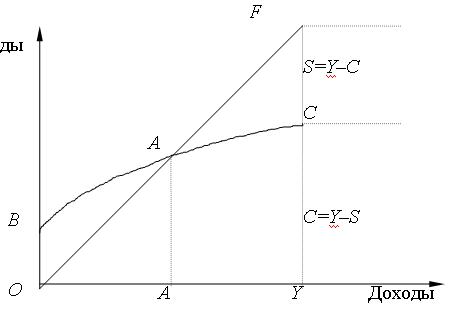 Известно, что часть дохода идет на потребление C, а часть откладывается в виде сбережений S. Расходы растут, но не в той степени, как увеличиваются доходы Для кривой BC, отражающей уровень потребления, характерно его приращение с постепенным убыванием.В начале потребительские расходы обеспечиваются как за счет текущего дохода, так и за счет прошлых сбережении («проедания» ранее накопленных средств и запасов). В точке A сбережения равны нулю. После достижения этого рубежа часть дохода начинает откладываться в виде сбережении S. Теперь потребление растет, несколько отставая от роста дохода.Взаимосвязи, выраженные на графике, проиллюстрированы числовым примером на таблице 1 (цифры условные).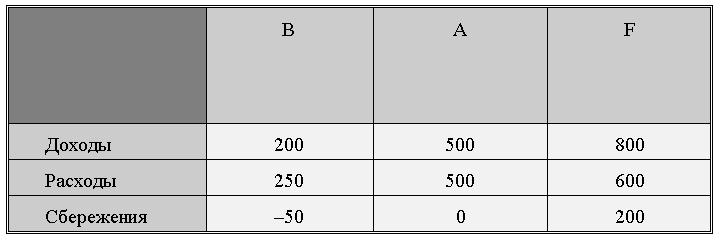 Последняя строка в приводимом примере показывает наличие на первом рубеже (точка B) отрицательных сбережений (S=–50), в точке A – нулевых (S=0), на последнем рубеже (точка F) – положительных сбережений (S=200).Соответствие между совокупным спросом и совокупным доходом – предпосылка достижения равновесия в экономике. Оно будет иметь место тогда (рис. 4), когда сбережения равны инвестициям. Если инвестиции уменьшаются, то уменьшается и доход. Меньшие размеры дохода означают соответствующее уменьшение сбережений, а от размера сбережений зависят инвестиции.В данном случае не стоимостная, а, так сказать, «натуральная» схематическая система связей между доходом, потреблением и инвестициями, позволяет представить картину хозяйственного механизма, обосновываемую в «Общей теории», чуть нагляднее.Государственный бюджет. Функции и структура.Бюджет- это роспись государственных доходов и расходов на определённый срок, утверждённая в законодательном порядке. Государственный бюджет представляет собой крупнейший централизованный денежный фонд, аккумулируемый с помощью перераспределения национального дохода и расходуемый государством для осуществления своих функций.Функции бюджетаФискальная функция означает создание финансовой базы функционирования государства в условиях фактического отсутствия у него собственных доходов (исключая доход от государственной собственности).Функция экономического регулирования - это использование государством налогов (основного источника доходов бюджета) для проведения своей экономической политики.Социальная функция предполагает использование государственного бюджета для перераспределения национального дохода.Структура государственного бюджета в каждой стране имеет свои национальные особенности. Она зависит от характера административной системы, структурных особенностей экономики и ряда других факторов. Государственный бюджет представляет собой совокупность бюджетов всех уровней государственных административно-территориальных властей.Построение бюджета основано на соблюдении определённых принципов:Принцип единства - сосредоточение в бюджете всех расходов и всех доходов государства. В государстве должна существовать единая бюджетная система, однообразие финансовых документов и бюджетной классификации.Принцип полноты означает, что по каждой статье бюджета учитываются все затраты и все поступленияПринцип реальности предполагает правдивое отражение доходов и расходов государстваПринцип гласности – это обязательное информирование населения об основных расходах и источниках доходов. Доходы и расходы государственного бюджетаВ бюджете находит своё отражение структура расходов и доходов государства. Расходы показывают направления и цели бюджетных ассигнований.Приблизительная структура бюджетных расходов и доходов для рыночной экономики:Расходы:Затраты на социальные услуги (здравоохранение, образование)Затраты на хозяйственные нужды (капиталовложения в инфраструктуру, дотации государственным предприятиям) Расходы на вооружение и материальное обеспечение внешней политики.Административно-управленческие расходы (содержание милиции, юстиции) Платежи по государственному долгуДоходы:НалогиНеналоговые поступления (доходы от государственной собственности, государственной торговли)Взносы в государственные фондыДейственность государственного регулирования с помощью бюджетных расходов зависит от:относительных размеров расходуемых суммструктуры этих расходовэффективности использования каждой единицы расходуемых средствИдеальное исполнение государственного бюджета – это полное покрытие расходов доходами и образование остатка средств.Превышение расходов над доходами ведёт к образованию бюджетного дефицита, который покрывается государственными займами – внутренними и внешними.Сбалансированность государственного бюджета. Проблема государственного долга.Баланс бюджета означает равенство доходов и расходов. Если расходы бюджета превосходят доходы, то налицо бюджетный дефицит .Дефицит бюджета – это сумма, на которую в данном году расходы бюджета превосходят его доходы. Бюджетный дефицит отражает определённые изменения в процессе воспроизводства, фиксирует результат этих изменений.Причин бюджетного дефицита может быть достаточно много:спад общественного производстварост предельных издержек общественного производстваоборот «теневого» капитала в огромных масштабахнепроизводительные расходыи другоеГосударственный долг-это сумма накопленных в стране за определённый период бюджетных дефицитов за вычетом имевшихся за это же время положительных сальдо бюджета.Бюджетный дефицит и государственный долг тесно связаны. Во-первых, государственные займы – важнейший источник покрытия бюджетного дефицита.Во-вторых, определить насколько опасен то или иной размер дефицита бюджета, невозможно без анализа величины государственного долга. С другой стороны, для оценки величины государственного долга необходимо исследование роста дефицита.Использование методов финансирования за счёт государственного долга даёт государств у один из наиболее гибких инструментов регулирования экономических и социальных процессов.Государственный долг связан со вторичным распределением стоимости ВНП для формирования дополнительных ресурсов государства в результате займа денежных средств у населения и кредитов иностранных государств.Функции государственного долга:Фискальная (создание финансовой базы государства, поддержание функционирующего рынка долговых государственных обязательств);Стимулирующая (поддержание стабилизации экономики, воздействие на безработицу, уровень цен, внешнеэкономический баланс и т.п.)Двойственная природа государственного долга порождает и противоречивость его воздействия на экономику: стабилизационное и дестабилизирующее. В этих условиях необходимо регулирование государственного долга.Управление государственным долгом включает формирование политики государственного долга, установления границ государственной задолжности, определение основных направлений и целей воздействия на микро- и макроэкономические показатели, а также создание институциональных, бюджетных и политико-психологических инструментов для управления государственным долгом.Макроэкономическое равновесиеПонятие макроэкономического равновесия. Макроэкономическое равновесие – это такое состояния национальной экономики, когда использование ограниченных производственных ресурсов для создания товаров и услуг и их распределение между различными членами общества сбалансированы, т. е. существует совокупная пропорциональность между: - ресурсами и их использованием; - факторами производства и результатами их использования; - совокупным производством и совокупным потреблением;- совокупным предложением и совокупным спросом; - материально-вещественными и финансовыми потоками. Следовательно, макроэкономическое равновесие предполагает стабильное использование их интересов во всех сферах национальной экономики.Такое равновесие – это экономический идеал: без банкротств и стихийных бедствий, без социально-экономических потрясений. В экономической теории макроэкономическим идеалом является построение моделей общего равновесия экономической системы. В реальной жизни происходят разнообразные нарушения требований такой модели. Но значение теоретических моделей макроэкономического равновесия позволяет определить конкретные факторы отклонений реальных процессов от идеальных, найти пути реализации оптимального состояния экономики.В экономической науке существует множество моделей макроэкономического равновесия, отражающих взгляды разных направлений экономической мысли на эту проблему:Ф. Кенэ – модель простого воспроизводства на примере экономики Франции XVIII столетия;К. Маркс – схемы простого и расширенного капиталистического общественного воспроизводства;В. Ленин – схемы капиталистического общественного расширенного воспроизводства с изменением органического строения капитала;Л. Вальрас – модель общего экономического равновесия в условиях действия закона свободной конкуренции;В. Леонтьев – модель «затраты – выпуск»;Дж. Кейнс – модель краткосрочного экономического равновесия.Макроэкономическое равновесие является центральной проблемой общественного воспроизводства. Различают идеальное и реальное равновесие.Идеальное - достигается в экономическом поведении индивидов при полной оптимальной реализации их интересов во всех структурных элементах, секторах, сферах народного хозяйства.Достижение такого равновесия предполагает соблюдение следующих условий воспроизводства:Все индивиды должны найти на рынке предметы потребления;Все предприниматели должны найти на рынке факторы производстваВесь продукт прошлого года должен быть реализован.Идеальное равновесие исходит из предпосылок идеальной конкуренции и отсутствии побочных эффектов, что в принципе не реально, так как в реальной экономике не существует таких явлений как совершенная конкуренция и чистый рынок. Кризисы и инфляция выводят экономику из состояния равновесия.Реальное макроэкономическое равновесие – равновесие, устанавливающееся в экономической системе в условиях несовершенной конкуренции и при внешних факторах воздействия на рынок.Различают частичное и полное равновесие: Частичным называется равновесие на отдельно взятом рынке товаров, услуг, факторов производства; Полное (общее) равновесие есть одновременное равновесие на всех рынках, равновесие экономической системы целиком, или макроэкономическое равновесие.Полное экономическое равновесие - структурный оптимум хозяйственной системы, к которому общество стремится, но никогда его полностью не достигает в связи с постоянным изменением самого оптимума, идеала пропорциональности.Теории Макроэкономического РавновесияМакроэкономический анализ равновесия осуществляется при помощи агрегирования, или формирования совокупных показателей, называемых агрегатами. Важнейшими агрегатами являются:реальный объем национального производства, объединяющий равновесные количества товаров и услуг;Уровень цен (агрегатные цены) всей совокупности товаров и услуг.Классическая школаЭта школа экономической мысли утверждает, что вся кривая совокупного предложения является ВЕРТИКАЛЬНОЙ. Эта концепция исходит из посылки, что экономика работает на полную мощность при полной занятости ресурсов. В таких условиях за короткий срок невозможно достичь дальнейшего увеличения объема производства, даже если к этому объему побуждает увеличение совокупного спроса. Отдельные фирмы могут попытаться увеличить производство, предлагая более высокие цены за ресурсы, но тем самым они уменьшают объемы производства других фирм. Усиление конкуренции на рынке ведет к повышению цен и является фактором инфляции. Таким образом, изменение совокупного спроса может только привести к повышению цен и не затрагивает объемов производства и уровня занятостиКлассическая (и неоклассическая) точка зрения состоит в том, что рыночная экономика не нуждается в государственном регулировании совокупного спроса и совокупного предложения. Эта позиция основана на тезисе о рыночной системе как самонастраивающейся структуре. Рыночная экономика защищена от спада, поскольку механизмы саморегулирования постоянно приводят объем выпускаемой продукции к уровню соответствующему полной занятости. Инструментами саморегулирования служат цены, заработная плата и процентная ставка, колебания которых в условиях конкуренции уравнивают спрос и предложение на товарном, ресурсном и денежном рынках и приведут к ситуации полного и рационального использования ресурсов.Совокупный спрос и его структураИздавна замечено, что количество благ, которое покупатели запрашивают у продавцов для приобретения (назовем его величина спроса), прямо зависит от уровня цены, по которой такая покупка возможна. Величина спроса — это количество товара конкретного вида (в натуральном измерении), которое покупатели готовы приобрести на протяжении того или иного периода времени (месяца, года) при определенном уровне цены этого товара. Зависимость величины покупок на товарном рынке от уровней цен экономисты назвали спросом. Спрос — сложившаяся в определенный период времени зависимость величины спроса на товарном рынке от цен, по которым товары могут быть предложены к продаже. Спрос характеризует состояние рынка, а точнее одну из его важнейших составляющих — экономическую логику поведения покупателей. Реально эта логика проявляется в том, какой оказывается величина спроса (количество покупок) при том или ином уровне цены.Изучая, как покупатели реагируют на изменения цен товаров, экономисты сформулировали закон спроса. Суть закона спроса состоит в том, что повышение цен обычно ведет к уменьшению величины спроса, а снижение цен — к ее увеличению (при прочих равных условиях).Проявление закона спроса связано с рядом важных обстоятельств. Подавляющее большинство благ люди покупают, оценивая соотношение цена - полезность» по каждому конкретному благу. Если потребность человека в этом благе удовлетворена не полностью, то снижение цены ведет к росту оценки относительной желанности блага. А значит, ведет к росту спроса на него. Эта закономерность изменения желанности товара (блага) ведет к тому, что хотя снижение цены позволяет покупателю приобрести большее количество товара, но желанность каждой дополнительной единицы становится все меньше и меньше из-за постепенного насыщения потребности покупателей в этих товарах. Какие еще факторы, кроме полезности товара и его цены, влияют на формирование спроса? Таких факторов пять: доходы покупателей; цены на дополняющие или заменяющие товары; ожидания относительно динамики цен в будущем; численность и возраст покупателей; привычки, вкусы, традиции и предпочтения покупателей. Кроме того, на спрос могут влиять и некоторые другие факторы (сезонность, правительственная политика, равномерность распределения доходов, реклама и др.).Теперь перейдем непосредственно к понятию совокупного спроса. Можно сказать, что совокупный спрос (AD) - сумма всех индивидуальных спросов на конечные товары и услуги, предлагаемые на товарном рынке. Из этого вытекает также следующее: совокупный спрос - модель, представляющая различные объёмы товаров и услуг (т.е. реальный объём производства ), которые потребители могут и готовы приобрести при любом уровне цен.Покупателями на рынке благ являются четыре макроэкономических субъекта: домохозяйтсва, фирмы, государство и заграница. Следовательно, необходимо определить объём спроса каждого из них.Спрос домашних хозяйств доминирует на рынке благ. На него приходится объём больше половины конечного совокупного спроса. Выде-ляют следующие факторы, определяющие спрос домохозяйств на рынке благ:доход от участия в производстве,налоги и трансфертные платежи,размер имущества,доход с имущества,степень дифференциации населения по уровню доходов и размеру имущества,численность населения.Два первых фактора объединяются в понятие «располагаемый доход». Два последних в коротком периоде являются экзогенными параметрами. В зависимости от того, какой фактор считать наиболее значительным, можно построить разные виды функции спроса домашних хозяйств на рынке благ, которая называется «функцией потребления».Совокупное предложениеПредложение на товарном рынке отражает зависимость между ценой товара и объемами его производства (поставок в торговлю), возможными при различных уровнях цен. Строго говоря, предложение позволяет ответить на два вопроса: «Какова будет величина предложения при различных уровнях цен» и «Как изменится величина предложения при некотором изменении цены?» Допустим, что рынок характеризуется неизменностью всех факторов, кроме цены. Тогда, как свидетельствует опыт, рост цен будет вызывать увеличение предлагаемых к продаже (изготавливаемых) товаров, а снижение цен — их уменьшение. Такую закономерность поведения производителей (продавцов) на рынках большинства товаров экономисты называют законом предложения, суть которого состоит в том, что повышение цен обычно ведет к росту величины предложения, а снижение цен — к ее уменьшению (при прочих равных условиях).Что стоит за логикой поведения производителей (продавцов), почему они реагируют на цены именно таким, а не иным образом? Ответ вполне очевиден — чтобы заработать себе на жизнь.Действительно, изготовление любого блага требует затраты различных ресурсов. Все эти ресурсы, как правило, могут быть получены только путем их покупки на рынке. Поэтому любое благо, предлагаемое к продаже на рынке, обошлось своему производителю в определенную сумму денег. Очевидно, что никто не станет предлагать товар к продаже по цене, не покрывающей хотя бы общей суммы затрат на изготовление этого товара. А раз так, то становится ясно, что важнейший (хотя и не единственный) фактор формирования предложения — затраты на производство товаров. Они образуют нижнюю границу цены.Затраты по своей природе неодинаковы. Прежде всего, отдельные их виды по-разному изменяются в зависимости от масштабов производства товаров или услуг. Именно подобные различия обусловили классификацию всех видов затрат на две группы: постоянные затраты; переменные затраты.Постоянные затраты — это те затраты, которые практически не меняются при изменении масштабов производства товаров или услуг. К ним относятся, например, арендная плата за помещения, затраты, связанные с использованием оборудования, выплаты в счет погашения ранее полученных ссуд, а также всевозможные административные и иные накладные расходы.Переменные затрать/ — это те затраты, сумма которых изменяется в связи с изменениями масштабов производства. И это естественно, поскольку в эту группу затрат входят затраты на материалы, энергию, комплектующие изделия, заработную плату.Зачем нам нужен такой детальный анализ изменения затрат фирмы? Затем, что только на его основе мы можем подойти к пониманию того, как фирмы определяют основу установления цен на свои товары и масштабы производства товаров или услуг. Решения такого рода принимаются на основе изучения закономерностей изменения средних и предельных (маржинальных) затрат фирмы.Средние затраты — это затраты на изготовление единицы продукции, получаемые делением общей суммы затрат за определенный период времени на количество изготовленной за этот период продукции.Предельные (маржинальные) затраты – это величина, на которую возрастает величина общих затрат фирмы при увеличинии количества выпускаемых изделий на единицу.Теперь перейдем непосредственно к понятию совокупного предложения.Совокупное предложение - это модель, которая показывает уровень наличного реального объема производства при каждом возможном уровне цен. Более высокие уровни цен создают стимулы для производства дополнительного количества товаров и предложения их для продажи. Более низкие уровни цен вызывают сокращение производства товаров. Поэтому зависимость между уровнем цен и объемом национального продукта, который предприятия выбрасывают на рынок, является положительной.Три сегмента кривой совокупного предложения определяются как кейнсианский (горизонтальный) промежуточный (отклоняющийся вверх)классический (вертикальный) отрезки. Форма кривой совокупного предложения отражает изменение издержек на единицу продукции при увеличении или уменьшении объема национального производства. Издержки на единицу продукции можно рассчитать путем деления стоимости общих использованных затрат (ресурсов) на объем продукции. Другими словами, издержки на единицу продукции при данном уровне выпуска продукции - это среднее издержки на данный объем продукции.Функции государства в экономике.Вне зависимости от господствующих экономических доктрин никто и никогда не снимал с национальных правительств ответственности за экономическое положение в стране. Иначе говоря, все, по сути, сходятся в понимании того, что «невидимая рука» рынка должна дополняться «видимой рукой» государства. Государство призвано корректировать те «несовершенства», которые присущи рыночному механизму. Соответственно оно берет на себя ответственность за создание относительно равных условий для взаимного соперничества предпринимательских фирм, для эффективной конкуренции, за ограничение монополизированного производства. Государству требуется также направлять экономические ресурсы на удовлетворение коллективных потребностей людей, создавать производство общественных товаров и услуг. Участие государства в экономической жизни диктуется и тем, что рынок не обеспечивает социально справедливое распределение дохода. Государству надлежит заботиться об инвалидах, детях, стариках, малоимущих. Как правило, рынок не нацелен на разработки в области фундаментальных наук, ибо это связано с высокой степенью риска и неопределенностью, с огромными затратами. И в этой области требуется вмешательство государства. Поскольку рынок не гарантирует право на труд, государству приходится регулировать рынок труда, принимать меры по сокращение безработицы. На плечи государства ложатся и внешняя политика, регулирование платежного баланса, валютных курсов.В целом государство реализует политические и социально-экономические принципы данного сообщества граждан. Оно активно участвует в формировании макроэкономических рыночных процессов.Роль государства в рыночной экономике проявляется через его функции, важными из которых являются следующие:создание правовой основы для принятия экономических решений. Государство разрабатывает и принимает законы, определяющие права собственности, регулирующие предпринимательскую деятельность, направленные на выпуск доброкачественных продуктов и медикаментов и т.д.; стабилизация экономики. Правительство, используя бюджетно-налоговую и кредитно-денежную политику, стремится преодолеть кризисные явления, спад производства, снизить безработицу, сгладить инфляционные процессы;социально-ориентированное распределение ресурсов. Государство организует производство продуктов и услуг, которым не занимается частный сектор. Оно создает условия для развития сельского хозяйства, связи, транспорта, благоустройства городов и т.д., определяет расходы на оборону, космос, внешнюю политику, формирует программы развития образования, здравоохранения;обеспечение социальной защиты и социальной гарантии. Государство гарантирует минимум заработной платы, пенсии по старости, инвалидности, пособие по безработице, различные виды помощи малоимущим, осуществляет индексацию фиксированных доходов в связи с ростом цен и т. д.Государство оказывает воздействие на рыночный механизм через: 1) свои расходы, 2) налогообложение, 3) регулирование, 4) государственное предпринимательство.Государственные расходы считаются одним из важных инструментов макроэкономической политики. Они влияют на распределение как дохода, так и ресурсов. Крупными статьями являются расходы на оборону, образование, социальное обеспечение.Существенный элемент расходов – трансфертные платежи. Сюда, как уже говорилось, относятся различные виды пособий (по безработице, по нетрудоспособности, на ребенка, на поддержание дохода), пенсии по старости, ветеранам войн.Другим важным инструментом государственной политики является налогообложение. Налоги играют значительную роль в перераспределении доходов.Государственное регулирование способствует формированию хозяйственных связей и пропорций, координированию экономических процессов и увязке частных и общественных интересов. Государственное регулирование осуществляется в различный формах — законодательной, налоговой, кредитной, субвенционной. Законодательная форма означает, что принимаются специальные законодательные акты, обеспечивающие относительно равные возможности для соперничества, расширяющие границы конкуренции, препятствующие развитию монополизированного производства, установлению непомерно высоких цен.Антимонопольное (антитрестовское) законодательство направлено на противодействие монополизации экономики, на стимулирование конкуренции. В частности в Российской Федерации в марте 1991 г. Верховным Советом РСФСР принят закон «О конкуренции и ограничении монополистической деятельности на товарных рынках». Этим законом предусматриваются меры, направленные против образования крупных компаний типа трестов и концернов, а также против недобросовестной конкуренции. Создан социальный орган – Государственный комитет РСФСР по антимонопольной политике и поддержке новых экономических структур. Данному Комитету поручено осуществлять контроль, за тем, чтобы образование ассоциаций, корпораций, концернов не приводило к монополизации на рынке. Он имеет право давать разрешению на регистрацию новых крупных экономических структур и на перерегистрацию уже существующих крупных организаций.На международном уровне конкуренция регулируется специальными межгосударственными соглашениями, документами Комиссии ООН по промышленности и торговле, Европейского Экономического Сообщества и других организаций.Налоговая и кредитная формы регулирования предусматривают использование налогов и кредитов в целях воздействия на национальный объем производства. Изменяя налоговые ставки, льготы, правительство воздействует на сужение или расширение производства, на инвестиционные решения. Варьируя условия кредитования, государство влияет на уменьшение или увеличение объема производства. Продавая ценные бумаги, оно сокращает банковские резервы, при этом повышаются процентные ставки и соответственно сокращается производство. Скупая же ценные бумаги, государство увеличивает банковские резервы, при этом процентные ставки падают и производство расширяется. Субвенционная форма регулирования предполагает предоставление государственных субсидий или налоговых льгот отдельным отраслям, предприятиям (главным образом таким отраслям, как сельское хозяйство, добывающая промышленность, судостроение, транспорт). Доля субвенции в ВНП развитых стран составляет 5—10%. Выделяя субсидии, снижая налоговые ставки, государство тем самым изменяет распределение ресурсов, и субсидируемые отрасли получают возможность возмещать издержки, которые в противном случае они не могли бы покрывать по рыночным ценам.Некоторые западные экономисты считают, что субвенции нарушают действие рыночного механизма, препятствуют адекватному распределению экономических ресурсов, тормозят реагирование рынка на изменение запросов и доходов на стороне спроса и на изменение издержек и количества произведенной продукции на стороне предложения.Государственное предпринимательство, как правило, осуществляется в областях, в которых хозяйствование противоречит природе частных фирм или же в которых требуются огромные инвестиции и риск. Государственные предприятия занимают существенные позиции в таких отраслях, как энергетика, черная металлургия, транспорт, связь. Доля государственного предпринимательства варьируется в различных странах, но в названных отраслях она довольно весома, о чем свидетельствуют данные. Эволюция валютной системы.Международные валютно-кредитные и финансовые отношения - составная часть и самая сложная сфера рыночного хозяйства. В них фокусируются проблемы национальной и мировой экономики, развитие которых исторически идет параллельно и тесно переплетаясь. По мере интернационализации хозяйственных связей увеличиваются международные потоки товаров, услуг и особенно капиталов и кредитов.Большое влияние на международные валютно-кредитные и финансовые отношения оказывают ведущие промышленно развитые страны, которые выступают как партнеры-соперники. Последние десятилетия отмечены активизацией развивающихся стран в этой сфере.Международные валютные отношения — это совокупность общественных отношений, складывающихся при функционировании валюты в мировом хозяйстве и обслуживающих взаимный обмен результатами деятельности национальных хозяйств. Отдельные элементы валютных отношений появились еще в античном мире - Древней Греции и Древнем Риме - в виде вексельного и меняльного дела. Следующей вехой их развития явились средневековые "вексельные ярмарки" в Лионе, Антверпене других торговых центрах Западной Европы, где производились расчеты по переводным векселям. В эпоху феодализма и становления капиталистического способа производства стала развиваться система международных расчетов через банки.Развитие международных валютных отношений обусловлено ростом производительных сил, созданием мирового рынка углублением международного разделения труда, формированием мировой системы хозяйства, интернационализацией хозяйственных связей.Состояние валютных отношений зависит от развития экономики - национальной и мировой, политической обстановки соотношения сил между странами и двух тенденций, присущих международным отношениям, - партнерства и противоречий. Поскольку во внешнеэкономических связях, в том числе валютных, переплетаются политика и экономика дипломатия и коммерция, промышленное производство и торговля, валютные отношения занимают особое место в национальном и мировом хозяйстве. Включение мирового рынка в процесс кругооборота капитала означает превращение части денежного капитала из национальных денег в иностранную валюту и наоборот. Это происходит при международных расчетных, валютных, кредитных и финансовых операциях.Международные валютные отношения постепенно приобрели определенные формы организации на основе интернационализации хозяйственных связей. Валютная система - это форма организации и регулирования валютных отношений, закрепленная национальным законодательством или межгосударственными соглашениями. Различаются национальная, мировая, международная (региональная) валютные системы Главным элементом валютной системы является валютный паритет - соотношение между двумя валютами, устанавливаемое в законодательном порядке. При монометаллизме - золотом и серебряном - базой валютного курса являлся монетный паритет - соотношение денежных единиц разных стран по их металлическому содержанию. Он совпадал с понятием валютного паритета.Режим валютного курса также является элементом валютной системы. Различаются фиксированные валютные курсы, колеблющиеся в узких рамках, плавающие курсы, изменяющиеся в зависимости от рыночного спроса и предложения валюты, а также их разновидности.Центры валютной гегемонии - господства в валютной сфере периодически перемещаются в силу неравномерности развития стран. До Первой мировой войны валютная гегемония закрепилась за Великобританией, которая господствовала в мировом производстве и торговле. Перемещение финансового центра из Европы в США в итоге Первой мировой войны вызвало острую борьбу за валютную гегемонию между фунтом стерлингов и долларом. Формирование трех центров торговли в 70-90-е гг. сопровождается созданием новых центров валютного господства в Западной Европе и Японии, что подорвало монопольное положение доллара США.Международные расчеты требуют конвертирования одной валюты в другую. Это связано с торговыми операциями, движением капитала, туризмом, покупкой и продажей иностранных ценных бумаг и другими процессами, вызывающими необходимость обмена валют различных стран на мировом валютном рынке. Мировой валютный рынок - это механизм, основу которого образует система прямых связей участников. Ядро мирового рынка составляют государства, в которых валютные ограничения практически отсутствуют . Валютные рынки - официальные центры, где совершается купля-продажа валют на базе спроса и предложения. Валютные рынки -совокупность банков, банкирских домов, брокерских фирм и крупнейших корпораций, выступающих основными участниками этих рынков. На валютном рынке обеспечивается конвертация одних национальных валют в другие. В процессе исторического развития существовали различные международные валютные системы, устанавливающие условия такой конвертации:• латинский монетный союз (Latin Monetary Union), созданный в 1865 г. Бельгией, Францией и Италией (позднее присоединились Швейцария и Греция) с целью поддержания единого денежного стандарта на основе биметаллизма (с использованием золота и серебра);• золотой стандарт (Gold Standard), при котором любая денежная единица имела установленное законом золотое содержание и разменивалась на золото, валютные курсы были стабильны, а сальдо внешних платежей регулировалось ввозом или вывозом золота; в полной форме золотой стандарт практиковался в 1880-1914 гг., позднее, в 1925-1931 гг., делались попытки возродить его в золотослитковой (Gold Bullion Standard) или золото-девизной (Gold Exchange Standard) форме;• Бреттон-Вудская валютная система (Bretton Woods System), оформившаяся на основе соглашений, достигнутых в июле 1944 г. на конференции в Бреттон-Вудсе (США, штат Нью-Гэмпшир); основные положения этой системы: золото-долларовый стандарт, фиксированный валютный курс, обратимость валют, создание Международного валютного фонда (International Monetary Fund) и Международного банка реконструкции и развития (International Bank for Reconstruction and Development);фактически прекратила свое существование в 1971-1973- Денежно-кредитная политика.Денежно-кредитная политика, основным проводником которой, как правило, является ЦБ, направлена главным образом на воздействие на валютный курс, процентные ставки и на общий объем ликвидности банковской системы и, следовательно, экономики. Достижение этих задач преследует цель стабильности экономического роста, низкой безработицы и инфляции.Чаще всего денежно-кредитная политика представляет собой один из элементов всей экономической политики и прямо определяется приоритетами правительства. Взаимоотношения ЦБ и правительства в проведении денежно-кредитной политики обычно четко определены. Правительство ограничено в своих действиях и обычно не вмешивается в повседневную деятельность банка, согласовывая лишь общую макроэкономическую политику. Различают «узкую» и «широкую» денежно-кредитную политику. Под узкой политикой имеют в виду достижение оптимального валютного курса с помощью инвестиций на валютном рынке, учетной политики и других инструментов, влияющих на краткосрочные процентные ставки. Широкая политика направлена на борьбу с инфляцией через воздействие на денежную массу в обращении. С помощью прямых и косвенных методов кредитного контроля регулируется ликвидность банковской системы и долгосрочные процентные ставки. Денежно-кредитная политика должна быть четко увязана с бюджетом и налоговой политикой и, соответственно, финансированием госбюджета.Основные инструменты денежно-кредитной политики:Официальная учетная ставка – относительно редко изменяемая ставка ЦБ, по которой он готов учитывать векселя или предоставлять кредиты другим банкам в качестве кредитора последней инстанции.Обязательные резервы – часть ресурсов банков, внесенных по требованию властей на беспроцентный счет в ЦБ.Операции на открытом рынке.Валютные интервенции – вмешательство центрального банка на валютном рынке, то есть, купля-продажа валюты для воздействия на курс и, следовательно, на спрос и предложение денежной единицы.Моральное воздействие – рекомендации, заявления, собеседования, играющие важную роль в денежно-кредитной политике многих развитых стран.Разумный банковский надзор – различные методы контроля за функционированием банков с точки зрения обеспечения их безопасности на основе сбора информации, требования соблюдения определенных коэффициентов.Контроль за рынком капиталов – порядок выпуска акций и облигаций, квоты выпуска, очередность эмиссии и т. д.Допуск к рынкам – регулирование открытия новых банков, разрешение операций иностранным банковским учреждениям.Специальные депозиты – часть прироста депозитов или кредитов коммерческих банков, изъятая на беспроцентные счета в ЦБ.Количественные ограничения – потолки ставок, прямое ограничение кредитования, периодическое «замораживание» процентных ставок.Управление государственным долгом – эмиссия государственных облигаций нейтрализует ликвидность банков и связывает их средства.Таргетирование – установление целевых ориентиров роста одного или нескольких показателей денежной массы.Регулирование фондовых и фьючерских операций путем установления обязательной маржи.Нормы обязательного инвестирования в государственные ценные бумаги для банков и инвестиционных институтов.Сущность инфляции, ее виды и типы.Инфляция – это обесценение денег, снижение их покупательной способности.Инфляция может быть и результатом сокращения производства товаров при неизменном количестве выпущенных бумажных денег. Она сопровождается ростом цен, понижением уровня жизни.Но не всякое понижение цен служит показателем инфляции. Цены могут повышаться в силу ухудшения качества продукции, ухудшения условий добычи топливно-сырьевых ресурсов, изменения общественных потребностей. Но это будет, как правило, не инфляционный, а в определенной степени логичный, оправдательный рост цен на отдельные товары.Например, переход на выпуск новых модификаций автомобилей с экономичным дизельным двигателем, соответствующим международным стандартам, очевидно, приведет к повышению отпускаемой цены: более совершенная и качественная продукция требует больших затрат и ценится выше. В то же время систематический рост цен на серийно производимые автомобили одной и той же модели без каких-либо улучшений, а нередко и с ухудшением отделки и понижением надежности в эксплуатации носит ярко выраженный инфляционный характер.Существует и другой взгляд на причины инфляции, что вполне естественно.Некоторые экономисты считают, что под инфляцией следует понимать повышение общего уровня цен в экономике.Инфляция – это здоровая реакция экономического организма на возникшее финансовое расстройство, попытка преодолеть его, достичь равновесного состояния между товарами и деньгами, спросом и предложением. Инфляция выражается в избыточном покупательском спросе, причины которого вызываются как предложением, так и спросом.Бесспорно одно: падение покупательской способности денег и повышение цен теснейшим образом взаимосвязаны.Рассматривая причины инфляции, экономисты проводят различие между двумя ее видами:инфляцией спроса,инфляцией издержек.Как правило, эти два вида взаимосвязаны, но не равнозначны. Одна – со стороны спроса (избыток денежных средств у покупателей), другая – со стороны предложения (рост производственных издержек).Инфляция спроса – повышение уровня рыночных цен под воздействием избыточного спроса покупателей по сравнению с предложением товаров со стороны продавцов. Такое изменение динамики цен объясняется тем, что производственный сектор экономики не в состоянии ответить на избыточный совокупный спрос (спрос всех покупателей товаров и услуг) увеличением реального объема продукции, поскольку все имеющиеся ресурсы уже использованы.В силу этого чрезмерный спрос (неудовлетворенная покупательская способность населения) приводит к завышенным ценам на реальный (физический) объем продукции и вызывает инфляцию спроса.Существо инфляции спроса иногда образно поясняют: «Слишком много денег охотится за слишком малым количеством товаров».В основе инфляционного спроса лежит следующая закономерность рыночной цены от платежеспособной потребности: чем больше спрос, тем выше цена. Рост массового спроса часто является следствием адаптивных инфляционных ожиданий, при которых потребители, желая определить инфляционный подъем рыночных цен, нагнетают ажиотажный текущий спрос и тем самым провоцируют усиление инфляции.Другой вид инфляции – инфляция издержек. В этом случае механизм инфляции начинает раскручиваться в силу того, что растут издержки. Инфляция издержек характеризуется сокращением прибыли и объема продукции, который фирмы-производители готовы предложить при установившемся на рынке уровне цен вследствие повышения затрат на производство. В результате уменьшается предложение товаров и услуг в масштабе экономики. Такое сокращение предложения, в свою очередь, повышает уровень цен.Имеются два важных источника появления инфляции издержек:увеличение номинальной заработной платы,повышение цен на сырье и энергию.Рост номинальной заработной платы происходит вследствие коллективных договоров работников (профсоюзов) с предпринимателями. Если такое увеличение не сопровождается ростом выработки, то растут издержки на единицу продукции. Прибыль уменьшается, а это приведет к повышению уровня цен.Издержки производства возрастают при внезапном увеличении цен на сырье и энергию. Так произошло в !973-74 г. и 1979-80 гг., когда значительно повысились цены на нефть, импортируемую из стран Ближнего Востока. Это привело к быстрому росту инфляции, обусловленной увеличением издержек. Антиинфляционная политика.Одним из сложнейших вопросов экономической политики является управление инфляцией.Способы управления ею неоднозначны, противоречивы по своим последствиям. Диапазон параметров для проведения такой политики может быть весьма узок: с одной стороны, требуется сдерживать раскручивание инфляционной спирали (это такое повышение ставок заработной платы, которое вызывает неумеренное увеличение покупательной способности населения и рост рыночных цен, а последний, в свою очередь, порождает дальнейшее увеличение ставок заработной платы), а с другой стороны, необходимо поддерживать стимулы производства, создавать условия для насыщения рынка товарами.Управление инфляцией предполагает использование комплекса мер, помогающих в определенной мере сочетать рост цен (незначительный) со стабилизацией доходов. Инструменты управления процессами, применяемые в странах Запада, различаются в зависимости от характера и уровня инфляции, особенностей хозяйственной обстановки, специфики хозяйственного механизма.В целом в развитых странах темп инфляционного роста (после периода военной специализации) удается удерживать в довольно узких пределах.Для антиинфляционного регулирования используются два типа экономической политики:Политика, направленная на сокращение бюджетного дефицита, ограничение кредитной эмиссии, сдерживание денежной эмиссии. В соответствии с монетаристскими рецептами применяется таргетирование – регулирование темпа прироста денежной массы в определенных пределах (в соответствии с темпом роста ВВП).Политика регулирования цен и доходов, имеющая целью увязать рост заработков с ростом цен. Одним из средств служит индексация доходов, определяемая уровнем прожиточного минимума или стандартной потребительской корзиной и согласуется с динамикой цен. Для сдерживания нежелательных явлений могут устанавливаться пределы повышения или замораживания заработной платы, ограничиваться выдача кредитов.Воздействие на инфляционный процесс в условиях роста цен требует специальных мер. Так, для устранения последствий нефтяного шока, ударившего по экономике США во второй половине 70-х гг., были повышены учетные ставки, усилены требования к размерам резервных фондов, пересмотрена система налогообложения.Снизить темпы инфляционного роста цен удалось не сразу: с 13-14% в 1979 г. они снизились до 4% спустя примерно 3 года – в 1982 г.[1].Как свидетельствует опыт, остановить инфляцию весьма сложно с помощью одних лишь организационных мер. Для этого необходима структурная реформа, направленная на преодоление возникших в экономике диспропорций.Конкретные методы сдерживания инфляции, дозировка и последовательность применения привлекаемых способов и методов зависят от постановки правильного диагноза, т.е. причин появления инфляции и определения, связанных с ними факторов, подстегивающих инфляционные процессы.Инфляция может носить монетарный характер или преимущественно структурный, ее источниками могут быть чрезмерный спрос (инфляция спроса) или опережающий рост заработков и цен на материалы и комплектующие (инфляция издержек).Инфляция может стимулироваться неоправданно низким курсом национальной валюты (бегство от дешевых денег) или неоправданное снятие ограничений на регулируемые цены так называемых ценообразующих товаров (топливо, сельскохозяйственное сырье). Стимулирует инфляцию и дефицит госбюджета, и монополизм поставщиков и производителей. Практически же действует не одна, а комплекс причин и взаимосвязанных факторов. Поэтому и методы борьбы с инфляционным процессом обычно носят комплексный характер, постоянно уточняются и корректируются.Вполне очевидно, что управление инфляцией в условиях реформирования централизованной экономики предполагает использование как опробованных, так и нестандартных мер, учитывающих природу инфляции, ее причины, методы проявления. По сути дела, в наших условиях следует вести речь об особой форме инфляции, порождаемой конкретными условиями, противоречиями переходного периода.Следует признать, что в России расчеты на быстрое укрощение стихии цен и пробуждение заинтересованности производителей не оправдались. Запустить новую систему хозяйственного регулирования оказалось далеко не просто. Переход от одной системы к другой – от централизованно управляемой к основанной на действии рыночных сил – натолкнулся на беспрецедентные проблемы, которые не были предвидимы ни в деталях, ни в целом. Управлять инфляционным процессом в переходной экономике оказалось чрезвычайно трудно. Возник новый тип инфляции, который не отвечает привычным оценкам и слабо реагирует на традиционные методы воздействия.Применительно к России, попавшей в инфляционную полосу в начале реформ, и не сумевшей разработать единую линию антиинфляционной политики, можно выделить следующие особенности хозяйственной ситуации:Наличие общего структурного неравновесия и отсутствие конкурентной среды. Сжатие спроса на многие потребительские товары, происшедшее в результате отпуска цен, само по себе не ведет к конкуренции между производителями.Ценовые диспропорции не устранены в ходе либерализации цен. Свободные цены не стали ценами равновесия и не работали на улучшение производственной структуры. В наиболее сложном положении в результате непредвиденных скачков цен оказались отрасли, которые призваны непосредственно обеспечивать потребительский рынок: легкая и пищевая, машиностроение.Сокращение внешнего долга, резко сужающего маневры валютными ресурсами. Практически отсутствуют страховые фонды – материальные и финансовые.Результативность антиинфляционной политики зависит от последовательности ее реализации и взаимодействия многих факторов. Например, то, что допустимо при сбалансированном рынке, оказывается бесполезным и даже вредным при рынке несбалансированном, не обладающем должной инфраструктурой.Для России серьезной проблемой стало сокращение расходных статей государственного бюджета, что ведет к развалу социальной сферы, свертыванию капитальных вложений, порождает новые, труднорешаемые проблемы. Не просчитанные в деталях и не обеспеченные ресурсно и организационно меры таят опасность резкой дифференциации доходов.Сложившаяся в нашей стране ситуация предполагает весьма осторожные, тщательно взвешенные меры по регулированию курса национальной валюты, по регулированию темпов инфляции.Преодолеть инфляцию можно, только перестроив хозяйственный механизм, включив рыночные регуляторы. Решение этой непростой проблемы предполагает достижение политической стабильности и договоренности, согласия и поддержки населением мер регулирования. Без этого самые разумные (с позиции экономической теории) рецепты и рекомендации не способны дать желаемого результата.ВВП = ОТ + ПК + СКН + ЧП